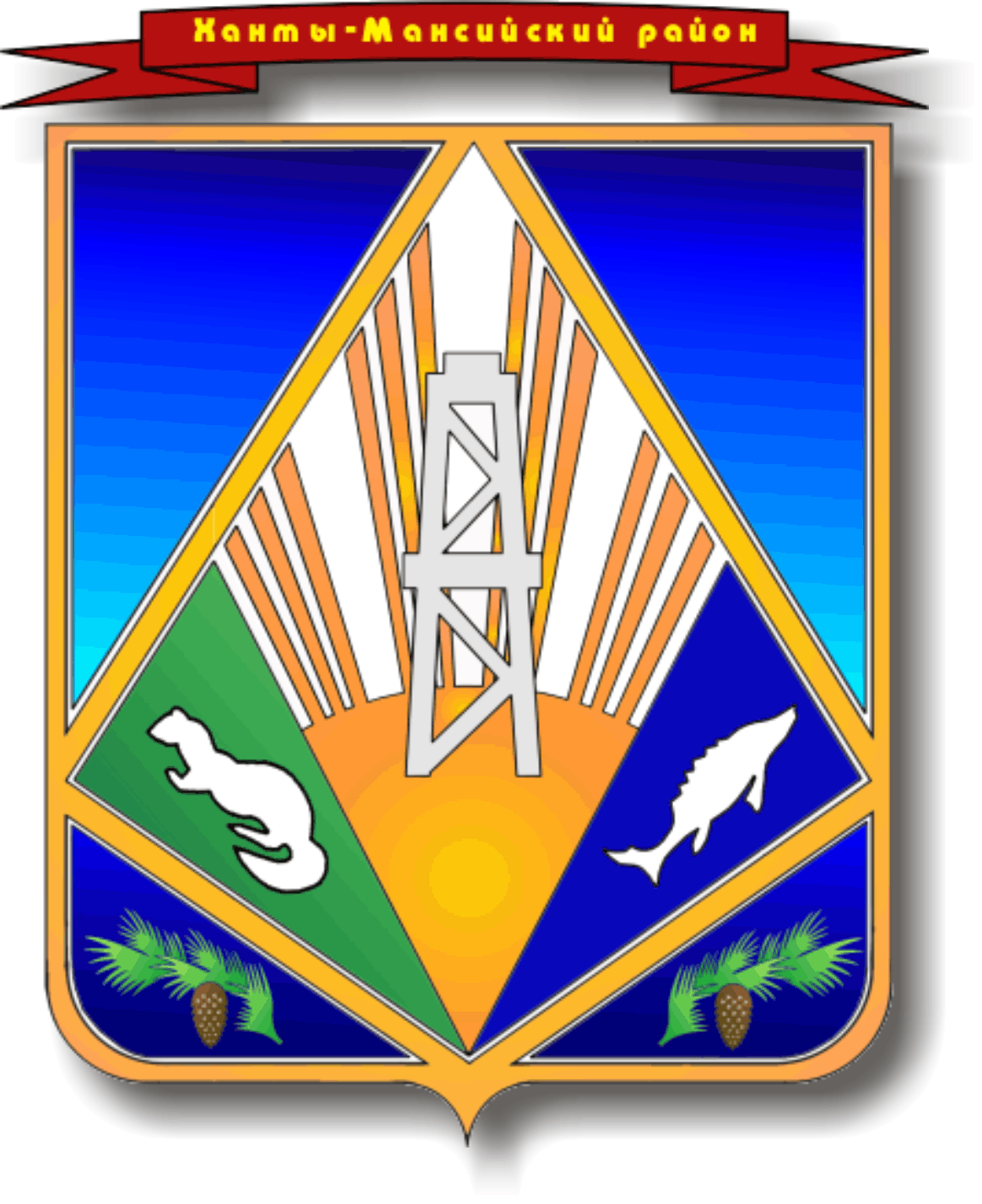 Ханты-Мансийский автономный округ - ЮграХАНТЫ-МАНСИЙСКИЙ РАЙОНГ Л А В АР А С П О Р Я Ж Е Н И Еот 17.09.2013                             		                      	          	     № 24-рг. Ханты-МансийскО внесении изменений враспоряжение главыХанты-Мансийского районаот 29.02.2012 № 11-р "Об утверждении положения о комиссии по соблюдению требований к служебному поведению муниципальных служащих и урегулированию конфликта интересов"В целях приведения нормативных правовых актов главы Ханты-Мансийского района в соответствие с действующим законодательством Российской Федерации о противодействии коррупции, принимая во внимание письмо первого заместителя Губернатора Ханты-Мансийского автономного округа-Югры А.С. Филатова от 12.07.2013 исх. № АФ-14719:1. Внести следующие изменения в распоряжение главы Ханты-Мансийского района от 29.02.2012 № 11-р «Об утверждении положения о комиссии по соблюдению требований к служебному поведению муниципальных служащих и урегулированию конфликта интересов»:1.1. Пункт 2 положения дополнить пунктом 2.7 следующего содержания:«2.7. При рассмотрении комиссией вопроса в отношении муниципального служащего, сообщившего в правоохранительные или иные государственные органы или средства массовой информации о ставших ему известными фактах коррупции, председатель комиссии представляет прокурору необходимые материалы не менее чем за пять рабочих дней до дня заседания комиссии.".ГлаваХанты-Мансийского района							П.Н. Захаров